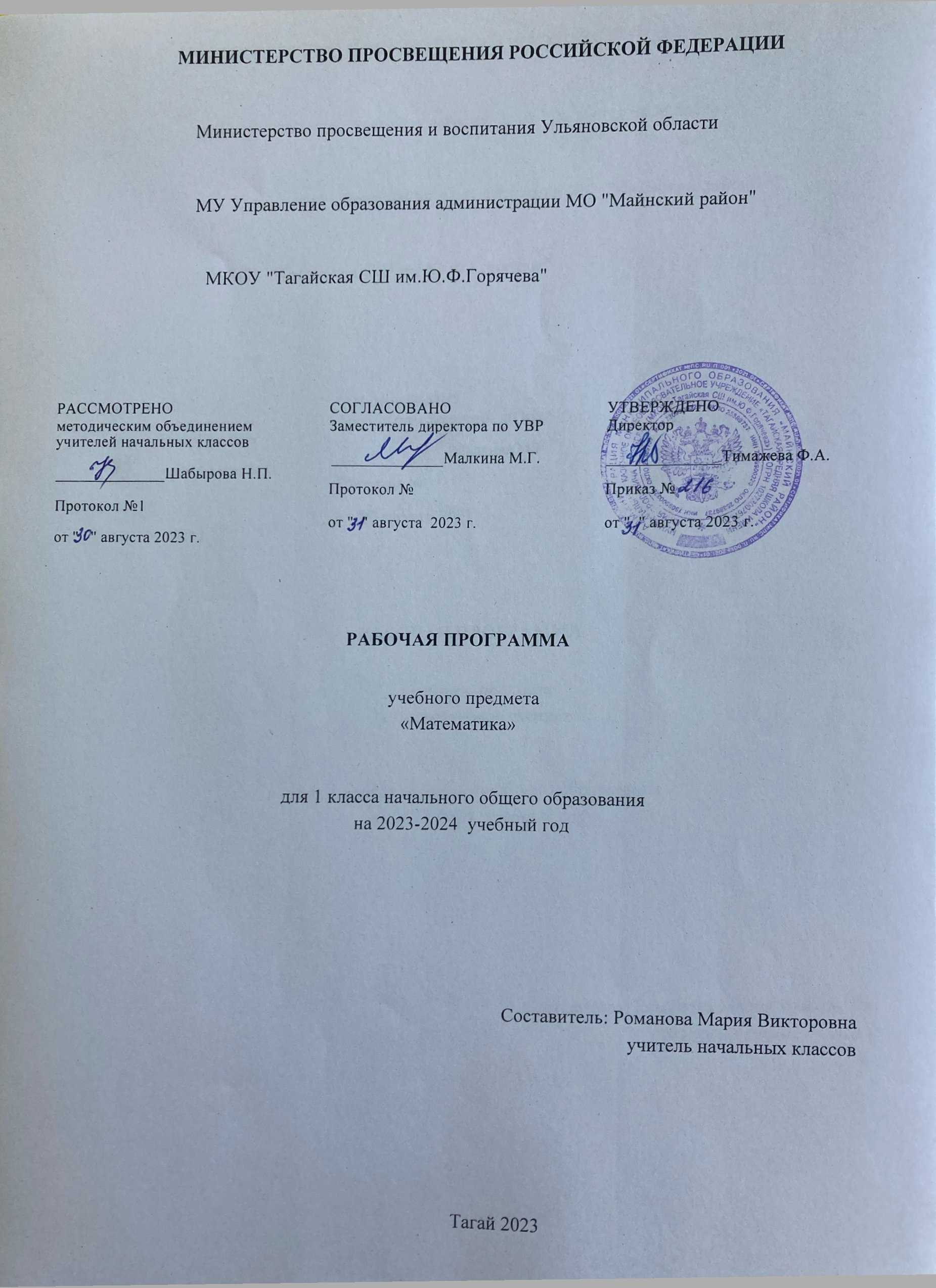 ПОЯСНИТЕЛЬНАЯ ЗАПИСКАПрограмма по математике на уровне начального общего образования составлена на основе требований к результатам освоения программы начального общего образования ФГОС НОО, а также ориентирована на целевые приоритеты духовно-нравственного развития, воспитания и социализации обучающихся, сформулированные в федеральной рабочей программе воспитания.На уровне начального общего образования изучение математики имеет особое значение в развитии обучающегося. Приобретённые им знания, опыт выполнения предметных и универсальных действий на математическом материале, первоначальное овладение математическим языком станут фундаментом обучения на уровне основного общего образования, а также будут востребованы в жизни. Программа по математике на уровне начального общего образования направлена на достижение следующих образовательных, развивающих целей, а также целей воспитания:освоение начальных математических знаний – понимание значения величин и способов их измерения, использование арифметических способов для разрешения сюжетных ситуаций, становление умения решать учебные и практические задачи средствами математики, работа с алгоритмами выполнения арифметических действий;формирование функциональной математической грамотности обучающегося, которая характеризуется наличием у него опыта решения учебно-познавательных и учебно-практических задач, построенных на понимании и применении математических отношений («часть – целое», «больше – меньше», «равно – неравно», «порядок»), смысла арифметических действий, зависимостей (работа, движение, продолжительность события);обеспечение математического развития обучающегося – способности к интеллектуальной деятельности, пространственного воображения, математической речи, формирование умения строить рассуждения, выбирать аргументацию, различать верные (истинные) и неверные (ложные) утверждения, вести поиск информации;становление учебно-познавательных мотивов, интереса к изучению и применению математики, важнейших качеств интеллектуальной деятельности: теоретического и пространственного мышления, воображения, математической речи, ориентировки в математических терминах и понятиях.В основе конструирования содержания и отбора планируемых результатов программы по математике лежат следующие ценности математики, коррелирующие со становлением личности обучающегося: понимание математических отношений выступает средством познания закономерностей существования окружающего мира, фактов, процессов и явлений, происходящих в природе и в обществе (например, хронология событий, протяжённость по времени, образование целого из частей, изменение формы, размера);математические представления о числах, величинах, геометрических фигурах являются условием целостного восприятия творений природы и человека (памятники архитектуры, сокровища искусства и культуры, объекты природы);владение математическим языком, элементами алгоритмического мышления позволяет обучающемуся совершенствовать коммуникативную деятельность (аргументировать свою точку зрения, строить логические цепочки рассуждений, опровергать или подтверждать истинность предположения).На уровне начального общего образования математические знания и умения применяются обучающимся при изучении других учебных предметов (количественные и пространственные характеристики, оценки, расчёты и прикидка, использование графических форм представления информации). Приобретённые обучающимся умения строить алгоритмы, выбирать рациональные способы устных и письменных арифметических вычислений, приёмы проверки правильности выполнения действий, а также различение, называние, изображение геометрических фигур, нахождение геометрических величин (длина, периметр, площадь) становятся показателями сформированной функциональной грамотности обучающегося и предпосылкой успешного дальнейшего обучения на уровне основного общего образования. Планируемые результаты освоения программы по математике, представленные по годам обучения, отражают, в первую очередь, предметные достижения обучающегося. Также они включают отдельные результаты в области становления личностных качеств и метапредметных действий и умений, которые могут быть достигнуты на этом этапе обучения.‌На изучение математики отводится 540 часов: в 1 классе – 132 часа (4 часа в неделю), во 2 классе – 136 часов (4 часа в неделю), в 3 классе – 136 часов (4 часа в неделю), в 4 классе – 136 часов (4 часа в неделю).‌‌СОДЕРЖАНИЕ ОБУЧЕНИЯОсновное содержание обучения в программе по математике представлено разделами: «Числа и величины», «Арифметические действия», «Текстовые задачи», «Пространственные отношения и геометрические фигуры», «Математическая информация».1 КЛАССЧисла и величиныЧисла от 1 до 9: различение, чтение, запись. Единица счёта. Десяток. Счёт предметов, запись результата цифрами. Число и цифра 0 при измерении, вычислении.Числа в пределах 20: чтение, запись, сравнение. Однозначные и двузначные числа. Увеличение (уменьшение) числа на несколько единиц. Длина и её измерение. Единицы длины и установление соотношения между ними: сантиметр, дециметр. Арифметические действияСложение и вычитание чисел в пределах 20. Названия компонентов действий, результатов действий сложения, вычитания. Вычитание как действие, обратное сложению. Текстовые задачиТекстовая задача: структурные элементы, составление текстовой задачи по образцу. Зависимость между данными и искомой величиной в текстовой задаче. Решение задач в одно действие.Пространственные отношения и геометрические фигурыРасположение предметов и объектов на плоскости, в пространстве, установление пространственных отношений: «слева – справа», «сверху – снизу», «между». Геометрические фигуры: распознавание круга, треугольника, прямоугольника, отрезка. Построение отрезка, квадрата, треугольника с помощью линейки на листе в клетку. Измерение длины отрезка в сантиметрах. Математическая информацияСбор данных об объекте по образцу. Характеристики объекта, группы объектов (количество, форма, размер). Группировка объектов по заданному признаку. Закономерность в ряду заданных объектов: её обнаружение, продолжение ряда. Верные (истинные) и неверные (ложные) предложения, составленные относительно заданного набора математических объектов.Чтение таблицы, содержащей не более 4 данных. Извлечение данного из строки или столбца, внесение одного-двух данных в таблицу. Чтение рисунка, схемы с одним-двумя числовыми данными (значениями данных величин). Двух-трёх шаговые инструкции, связанные с вычислением, измерением длины, изображением геометрической фигуры. Изучение математики в 1 классе способствует освоению на пропедевтическом уровне ряда универсальных учебных действий: познавательных универсальных учебных действий, коммуникативных универсальных учебных действий, регулятивных универсальных учебных действий, совместной деятельности. У обучающегося будут сформированы следующие базовые логические и исследовательские действия как часть познавательных универсальных учебных действий:наблюдать математические объекты (числа, величины) в окружающем мире;обнаруживать общее и различное в записи арифметических действий;наблюдать действие измерительных приборов;сравнивать два объекта, два числа;распределять объекты на группы по заданному основанию;копировать изученные фигуры, рисовать от руки по собственному замыслу;приводить примеры чисел, геометрических фигур;соблюдать последовательность при количественном и порядковом счёте. У обучающегося будут сформированы следующие информационные действия как часть познавательных универсальных учебных действий:понимать, что математические явления могут быть представлены с помощью различных средств: текст, числовая запись, таблица, рисунок, схема;читать таблицу, извлекать информацию, представленную в табличной форме. У обучающегося будут сформированы следующие действия общения как часть коммуникативных универсальных учебных действий:характеризовать (описывать) число, геометрическую фигуру, последовательность из нескольких чисел, записанных по порядку;комментировать ход сравнения двух объектов;описывать своими словами сюжетную ситуацию и математическое отношение величин (чисел), описывать положение предмета в пространстве;различать и использовать математические знаки;строить предложения относительно заданного набора объектов. У обучающегося будут сформированы следующие действия самоорганизации и самоконтроля как часть регулятивных универсальных учебных действий:принимать учебную задачу, удерживать её в процессе деятельности;действовать в соответствии с предложенным образцом, инструкцией;проявлять интерес к проверке результатов решения учебной задачи, с помощью учителя устанавливать причину возникшей ошибки и трудности;проверять правильность вычисления с помощью другого приёма выполнения действия. Совместная деятельность способствует формированию умений:участвовать в парной работе с математическим материалом, выполнять правила совместной деятельности: договариваться, считаться с мнением партнёра, спокойно и мирно разрешать конфликты.ПЛАНИРУЕМЫЕ РЕЗУЛЬТАТЫ ОСВОЕНИЯ ПРОГРАММЫ ПО МАТЕМАТИКЕ НА УРОВНЕ НАЧАЛЬНОГО ОБЩЕГО ОБРАЗОВАНИЯЛИЧНОСТНЫЕ РЕЗУЛЬТАТЫЛичностные результаты освоения программы по математике на уровне начального общего образования достигаются в единстве учебной и воспитательной деятельности в соответствии с традиционными российскими социокультурными и духовно-нравственными ценностями, принятыми в обществе правилами и нормами поведения и способствуют процессам самопознания, самовоспитания и саморазвития, формирования внутренней позиции личности.В результате изучения математики на уровне начального общего образования у обучающегося будут сформированы следующие личностные результаты: осознавать необходимость изучения математики для адаптации к жизненным ситуациям, для развития общей культуры человека, способности мыслить, рассуждать, выдвигать предположения и доказывать или опровергать их;применять правила совместной деятельности со сверстниками, проявлять способность договариваться, лидировать, следовать указаниям, осознавать личную ответственность и объективно оценивать свой вклад в общий результат;осваивать навыки организации безопасного поведения в информационной среде;применять математику для решения практических задач в повседневной жизни, в том числе при оказании помощи одноклассникам, детям младшего возраста, взрослым и пожилым людям;работать в ситуациях, расширяющих опыт применения математических отношений в реальной жизни, повышающих интерес к интеллектуальному труду и уверенность в своих силах при решении поставленных задач, умение преодолевать трудности;оценивать практические и учебные ситуации с точки зрения возможности применения математики для рационального и эффективного решения учебных и жизненных проблем;характеризовать свои успехи в изучении математики, стремиться углублять свои математические знания и умения, намечать пути устранения трудностей;пользоваться разнообразными информационными средствами для решения предложенных и самостоятельно выбранных учебных проблем, задач.МЕТАПРЕДМЕТНЫЕ РЕЗУЛЬТАТЫПознавательные универсальные учебные действияБазовые логические действия:устанавливать связи и зависимости между математическими объектами («часть – целое», «причина – следствие», «протяжённость»);применять базовые логические универсальные действия: сравнение, анализ, классификация (группировка), обобщение;приобретать практические графические и измерительные навыки для успешного решения учебных и житейских задач;представлять текстовую задачу, её решение в виде модели, схемы, арифметической записи, текста в соответствии с предложенной учебной проблемой.Базовые исследовательские действия:проявлять способность ориентироваться в учебном материале разных разделов курса математики;понимать и адекватно использовать математическую терминологию: различать, характеризовать, использовать для решения учебных и практических задач;применять изученные методы познания (измерение, моделирование, перебор вариантов).Работа с информацией:находить и использовать для решения учебных задач текстовую, графическую информацию в разных источниках информационной среды;читать, интерпретировать графически представленную информацию (схему, таблицу, диаграмму, другую модель);представлять информацию в заданной форме (дополнять таблицу, текст), формулировать утверждение по образцу, в соответствии с требованиями учебной задачи;принимать правила, безопасно использовать предлагаемые электронные средства и источники информации.Коммуникативные универсальные учебные действияОбщение:конструировать утверждения, проверять их истинность;использовать текст задания для объяснения способа и хода решения математической задачи;комментировать процесс вычисления, построения, решения;объяснять полученный ответ с использованием изученной терминологии;в процессе диалогов по обсуждению изученного материала – задавать вопросы, высказывать суждения, оценивать выступления участников, приводить доказательства своей правоты, проявлять этику общения;создавать в соответствии с учебной задачей тексты разного вида – описание (например, геометрической фигуры), рассуждение (к примеру, при решении задачи), инструкция (например, измерение длины отрезка);ориентироваться в алгоритмах: воспроизводить, дополнять, исправлять деформированные;самостоятельно составлять тексты заданий, аналогичные типовым изученным.Регулятивные универсальные учебные действияСамоорганизация:планировать действия по решению учебной задачи для получения результата;планировать этапы предстоящей работы, определять последовательность учебных действий;выполнять правила безопасного использования электронных средств, предлагаемых в процессе обучения.Самоконтроль (рефлексия):осуществлять контроль процесса и результата своей деятельности;выбирать и при необходимости корректировать способы действий;находить ошибки в своей работе, устанавливать их причины, вести поиск путей преодоления ошибок;предвидеть возможность возникновения трудностей и ошибок, предусматривать способы их предупреждения (формулирование вопросов, обращение к учебнику, дополнительным средствам обучения, в том числе электронным);оценивать рациональность своих действий, давать им качественную характеристику.Совместная деятельность:участвовать в совместной деятельности: распределять работу между членами группы (например, в случае решения задач, требующих перебора большого количества вариантов, приведения примеров и контрпримеров), согласовывать мнения в ходе поиска доказательств, выбора рационального способа, анализа информации;осуществлять совместный контроль и оценку выполняемых действий, предвидеть возможность возникновения ошибок и трудностей, предусматривать пути их предупреждения.ПРЕДМЕТНЫЕ РЕЗУЛЬТАТЫК концу обучения в 1 классе у обучающегося будут сформированы следующие умения:читать, записывать, сравнивать, упорядочивать числа от 0 до 20;пересчитывать различные объекты, устанавливать порядковый номер объекта;находить числа, большее или меньшее данного числа на заданное число;выполнять арифметические действия сложения и вычитания в пределах 20 (устно и письменно) без перехода через десяток;называть и различать компоненты действий сложения (слагаемые, сумма) и вычитания (уменьшаемое, вычитаемое, разность);решать текстовые задачи в одно действие на сложение и вычитание: выделять условие и требование (вопрос);сравнивать объекты по длине, устанавливая между ними соотношение «длиннее – короче», «выше – ниже», «шире – уже»;измерять длину отрезка (в см), чертить отрезок заданной длины;различать число и цифру;распознавать геометрические фигуры: круг, треугольник, прямоугольник (квадрат), отрезок;устанавливать между объектами соотношения: «слева – справа», «спереди – сзади», «между»;распознавать верные (истинные) и неверные (ложные) утверждения относительно заданного набора объектов/предметов;группировать объекты по заданному признаку, находить и называть закономерности в ряду объектов повседневной жизни;различать строки и столбцы таблицы, вносить данное в таблицу, извлекать данное или данные из таблицы;сравнивать два объекта (числа, геометрические фигуры);распределять объекты на две группы по заданному основанию.ТЕМАТИЧЕСКОЕ ПЛАНИРОВАНИЕ  1 КЛАСС  ВАРИАНТ 1. ПОУРОЧНОЕ ПЛАНИРОВАНИЕ ДЛЯ ПЕДАГОГОВ, ИСПОЛЬЗУЮЩИХ УЧЕБНИК «МАТЕМАТИКА. 1-4 КЛАСС В 2 ЧАСТЯХ. М.И. МОРО И ДР.»  1 КЛАСС ОБРАЗОВАТЕЛЬНОГО ПРОЦЕССАОБЯЗАТЕЛЬНЫЕ УЧЕБНЫЕ МАТЕРИАЛЫ ДЛЯ УЧЕНИКА​‌• Математика: 1-й класс: учебник: в 2 частях, 1 класс/ Моро М.И., Волкова С.И., Степанова С.В., Акционерное общество «Издательство «Просвещение»
​‌‌​МЕТОДИЧЕСКИЕ МАТЕРИАЛЫ ДЛЯ УЧИТЕЛЯ​‌Бантова М. А., Бельтюкова Г. В., Волкова С. И. и др. Математика. Методические рекомендации. 1 класс. Акционерное общество «Издательство «Просвещение»;ЦИФРОВЫЕ ОБРАЗОВАТЕЛЬНЫЕ РЕСУРСЫ И РЕСУРСЫ СЕТИ ИНТЕРНЕТ​​‌http://www.uchportal.ru Все для учителя начальных классов на «Учительском портале»: уроки, презентации, контроль, тесты, планирование, программы
http://school-collection.edu.ru Единая коллекция цифровых образовательных ресурсов. http://nachalka.info Начальная школа. Очень красочные ЦОР по различным предметам начальной школы.
http://www.openclass.ru Открытый класс. Все ресурсы размещены по предметным областям.
http://interneturok.ru Видеоуроки по основным предметам школьной программы.
http://pedsovet.su - база разработок для учителей начальных классов
http://musabiqe.edu.az - сайт для учителей начальных классов
http://www.4stupeni.ru - клуб учителей начальной школы
http://trudovik.ucoz.ua - материалы для уроков учителю начальных классов
https://uchi.ru/ «Учи.ру» - интерактивные курсы по основным предметам и подготовке к проверочным работам, а также тематические вебинары по дистанционному обучению. 
https://resh.edu.ru/Российская электронная школа. Большой набор ресурсов для обучения (конспекты, видео-лекции, упражнения и тренировочные занятия, методические материалы для учителя. 
https://education.yandex.ru/home/ «Яндекс. Учебник» - более 45 тыс. заданий разного уровня сложности для школьников 1–5-х классов. 
‌​№ п/п Наименование разделов и тем программы Количество часовКоличество часовКоличество часовЭлектронные (цифровые) образовательные ресурсы № п/п Наименование разделов и тем программы Всего Контрольные работы Практические работы Электронные (цифровые) образовательные ресурсы Раздел 1.Числа и величиныРаздел 1.Числа и величиныРаздел 1.Числа и величиныРаздел 1.Числа и величиныРаздел 1.Числа и величиныРаздел 1.Числа и величины1.1Числа от 1 до 9 13 [Библиотека ЦОК [https://m.edsoo.ru/7f4110fe]]1.2Числа от 0 до 10 3 [Библиотека ЦОК [https://m.edsoo.ru/7f4110fe]]1.3Числа от 11 до 20 4 [Библиотека ЦОК [https://m.edsoo.ru/7f4110fe]]1.4Длина. Измерение длины 7 [Библиотека ЦОК [https://m.edsoo.ru/7f4110fe]]Итого по разделуИтого по разделу 27 Раздел 2.Арифметические действияРаздел 2.Арифметические действияРаздел 2.Арифметические действияРаздел 2.Арифметические действияРаздел 2.Арифметические действияРаздел 2.Арифметические действия2.1Сложение и вычитание в пределах 1011 [Библиотека ЦОК [https://m.edsoo.ru/7f4110fe]]2.2Сложение и вычитание в пределах 2029 [Библиотека ЦОК [https://m.edsoo.ru/7f4110fe]]Итого по разделуИтого по разделу 40 Раздел 3.Текстовые задачиРаздел 3.Текстовые задачиРаздел 3.Текстовые задачиРаздел 3.Текстовые задачиРаздел 3.Текстовые задачиРаздел 3.Текстовые задачи3.1Текстовые задачи 16 [Библиотека ЦОК [https://m.edsoo.ru/7f4110fe]]Итого по разделуИтого по разделу 16 [Библиотека ЦОК [https://m.edsoo.ru/7f4110fe]]Раздел 4.Пространственные отношения и геометрические фигурыРаздел 4.Пространственные отношения и геометрические фигурыРаздел 4.Пространственные отношения и геометрические фигурыРаздел 4.Пространственные отношения и геометрические фигурыРаздел 4.Пространственные отношения и геометрические фигурыРаздел 4.Пространственные отношения и геометрические фигуры4.1Пространственные отношения 3 [Библиотека ЦОК [https://m.edsoo.ru/7f4110fe]]4.2Геометрические фигуры 17 [Библиотека ЦОК [https://m.edsoo.ru/7f4110fe]]Итого по разделуИтого по разделу 20 Раздел 5.Математическая информацияРаздел 5.Математическая информацияРаздел 5.Математическая информацияРаздел 5.Математическая информацияРаздел 5.Математическая информацияРаздел 5.Математическая информация5.1Характеристика объекта, группы объектов 8 [Библиотека ЦОК [https://m.edsoo.ru/7f4110fe]]5.2Таблицы 7 [Библиотека ЦОК [https://m.edsoo.ru/7f4110fe]]Итого по разделуИтого по разделу 15 Повторение пройденного материалаПовторение пройденного материала 14 [Библиотека ЦОК [https://m.edsoo.ru/7f4110fe]]ОБЩЕЕ КОЛИЧЕСТВО ЧАСОВ ПО ПРОГРАММЕОБЩЕЕ КОЛИЧЕСТВО ЧАСОВ ПО ПРОГРАММЕ132  0  0 № п/п Тема урока Количество часовКоличество часовКоличество часовЭлектронные цифровые образовательные ресурсы № п/п Тема урока Всего Контрольные работы Практические работы Электронные цифровые образовательные ресурсы 1Количественный счёт. Один, два, три…1 [Библиотека ЦОК [https://m.edsoo.ru/7f4110fe]]2Порядковый счёт. Первый, второй, третий…1 [Библиотека ЦОК [https://m.edsoo.ru/7f4110fe]]3Расположение предметов и объектов на плоскости, в пространстве: слева/справа, сверху/снизу; установление пространственных отношений.Вверху. Внизу. Слева. Справа 1 [Библиотека ЦОК [https://m.edsoo.ru/7f4110fe]]4Сравнение по количеству: столько же, сколько. Столько же. Больше. Меньше 1 [Библиотека ЦОК [https://m.edsoo.ru/7f4110fe]]5Сравнение по количеству: больше, меньше. Столько же. Больше. Меньше 1 [Библиотека ЦОК [https://m.edsoo.ru/7f4110fe]]6Характеристики объекта, группы объектов (количество, форма, размер, запись)1 [Библиотека ЦОК [https://m.edsoo.ru/7f4110fe]]7Расположение предметов и объектов на плоскости, в пространстве: установление пространственных отношений. Вверху. Внизу, слева. Справа. Что узнали. Чему научились 1 [Библиотека ЦОК [https://m.edsoo.ru/7f4110fe]]8Различение, чтение чисел. Число и цифра 11 [Библиотека ЦОК [https://m.edsoo.ru/7f4110fe]]9Число и количество. Число и цифра 21 [Библиотека ЦОК [https://m.edsoo.ru/7f4110fe]]10Сравнение чисел, упорядочение чисел. Число и цифра 31 [Библиотека ЦОК [https://m.edsoo.ru/7f4110fe]]11Увеличение числа на одну или несколько единиц. Знаки действий 1 [Библиотека ЦОК [https://m.edsoo.ru/7f4110fe]]12Уменьшение числа на одну или несколько единиц. Знаки действий 1 [Библиотека ЦОК [https://m.edsoo.ru/7f4110fe]]13Многоугольники: различение, сравнение, изображение от руки на листе в клетку. Число и цифра 4 1 [Библиотека ЦОК [https://m.edsoo.ru/7f4110fe]]14Длина. Сравнение по длине: длиннее, короче, одинаковые по длине1 [Библиотека ЦОК [https://m.edsoo.ru/7f4110fe]]15Состав числа. Запись чисел в заданном порядке. Число и цифра 5 1 [Библиотека ЦОК [https://m.edsoo.ru/7f4110fe]]16Конструирование целого из частей (чисел, геометрических фигур)1 [Библиотека ЦОК [https://m.edsoo.ru/7f4110fe]]17Чтение таблицы (содержащей не более четырёх данных)1 [Библиотека ЦОК [https://m.edsoo.ru/7f4110fe]]18Распознавание геометрических фигур: точка, отрезок и др. Точка. Кривая линия. Прямая линия. Отрезок. Луч 1 [Библиотека ЦОК [https://m.edsoo.ru/7f4110fe]]19Изображение геометрических фигур с помощью линейки на листе в клетку1 [Библиотека ЦОК [https://m.edsoo.ru/7f4110fe]]20Сбор данных об объекте по образцу; выбор объекта по описанию1 [Библиотека ЦОК [https://m.edsoo.ru/7f4110fe]]21Запись результата сравнения: больше, меньше, столько же (равно). Знаки сравнения 1 [Библиотека ЦОК [https://m.edsoo.ru/7f4110fe]]22Сравнение без измерения: выше — ниже, шире — уже, длиннее — короче1 [Библиотека ЦОК [https://m.edsoo.ru/7f4110fe]]23Сравнение геометрических фигур: общее, различное. Многоугольник. Круг 1 [Библиотека ЦОК [https://m.edsoo.ru/7f4110fe]]24Расположение, описание расположения геометрических фигур на плоскости. Число и цифра 6 1 [Библиотека ЦОК [https://m.edsoo.ru/7f4110fe]]25Увеличение, уменьшение числа на одну или несколько единиц. Числа 6 и 7. Цифра 7 1 [Библиотека ЦОК [https://m.edsoo.ru/7f4110fe]]26Число как результат счета. Состав числа. Числа 8 и 9. Цифра 8 1 [Библиотека ЦОК [https://m.edsoo.ru/7f4110fe]]27Число как результат измерения. Чиисла 8 и 9. Цифра 9 1 [Библиотека ЦОК [https://m.edsoo.ru/7f4110fe]]28Число и цифра 0 1 [Библиотека ЦОК [https://m.edsoo.ru/7f4110fe]]29Число 10 1 [Библиотека ЦОК [https://m.edsoo.ru/7f4110fe]]30Закономерность в ряду заданных объектов: её обнаружение, продолжение ряда1 [Библиотека ЦОК [https://m.edsoo.ru/7f4110fe]]31Обобщение. Состав чисел в пределах 101 [Библиотека ЦОК [https://m.edsoo.ru/7f4110fe]]32Единицы длины: сантиметр. Сантиметр 1 [Библиотека ЦОК [https://m.edsoo.ru/7f4110fe]]33Измерение длины отрезка. Сантиметр 1 [Библиотека ЦОК [https://m.edsoo.ru/7f4110fe]]34Чтение рисунка, схемы с 1—2 числовыми данными (значениями данных величин)1 [Библиотека ЦОК [https://m.edsoo.ru/7f4110fe]]35Измерение длины с помощью линейки. Сантиметр 1 [Библиотека ЦОК [https://m.edsoo.ru/7f4110fe]]36Верные (истинные) и неверные (ложные) предложения, составленные относительно заданного набора математических объектов1 [Библиотека ЦОК [https://m.edsoo.ru/7f4110fe]]37Числа от 1 до 10. Повторение 1 [Библиотека ЦОК [https://m.edsoo.ru/7f4110fe]]38Действие сложения. Компоненты действия, запись равенства. Вычисления вида □ + 1, □ - 1 1 [Библиотека ЦОК [https://m.edsoo.ru/7f4110fe]]39Сложение в пределах 10. Применение в практических ситуациях. Вычисления вида □ + 1, □ - 1 1 [Библиотека ЦОК [https://m.edsoo.ru/7f4110fe]]40Запись результата увеличения на несколько единиц. □ + 1 + 1, □ - 1 - 1 1 [Библиотека ЦОК [https://m.edsoo.ru/7f4110fe]]41Дополнение до 10. Запись действия 1 [Библиотека ЦОК [https://m.edsoo.ru/7f4110fe]]42Текстовая задача: структурные элементы. Дополнение текста до задачи. Задача 1 [Библиотека ЦОК [https://m.edsoo.ru/7f4110fe]]43Текстовая задача: структурные элементы, составление текстовой задачи по образцу. Задача 1 [Библиотека ЦОК [https://m.edsoo.ru/7f4110fe]]44Текстовая сюжетная задача в одно действие: запись решения, ответа задачи. Модели задач: краткая запись, рисунок, схема 1 [Библиотека ЦОК [https://m.edsoo.ru/7f4110fe]]45Текстовая сюжетная задача в одно действие: запись решения, ответа задачи. Задачи на увеличение числа на несколько единиц 1 [Библиотека ЦОК [https://m.edsoo.ru/7f4110fe]]46Составление задачи по краткой записи, рисунку, схеме1 [Библиотека ЦОК [https://m.edsoo.ru/7f4110fe]]47Изображение геометрических фигур с помощью линейки на листе в клетку. Изображение ломаной 1 [Библиотека ЦОК [https://m.edsoo.ru/7f4110fe]]48Таблица сложения чисел (в пределах 10)1 [Библиотека ЦОК [https://m.edsoo.ru/7f4110fe]]49Текстовая сюжетная задача в одно действие: запись решения, ответа задачи. Задачи на нахождение суммы 1 [Библиотека ЦОК [https://m.edsoo.ru/7f4110fe]]50Текстовая сюжетная задача в одно действие. Выбор и объяснение верного решения задачи1 [Библиотека ЦОК [https://m.edsoo.ru/7f4110fe]]51Обобщение по теме «Решение текстовых задач»1 [Библиотека ЦОК [https://m.edsoo.ru/7f4110fe]]52Сравнение длин отрезков 1 [Библиотека ЦОК [https://m.edsoo.ru/7f4110fe]]53Сравнение по длине, проверка результата сравнения измерением1 [Библиотека ЦОК [https://m.edsoo.ru/7f4110fe]]54Группировка объектов по заданному признаку1 [Библиотека ЦОК [https://m.edsoo.ru/7f4110fe]]55Свойства группы объектов, группировка по самостоятельно установленному свойству1 [Библиотека ЦОК [https://m.edsoo.ru/7f4110fe]]56Расположение предметов и объектов на плоскости, в пространстве: слева/справа, сверху/снизу, между; установление пространственных отношений. Внутри. Вне. Между. Перед? За? Между? 1 [Библиотека ЦОК [https://m.edsoo.ru/7f4110fe]]57Геометрические фигуры: распознавание круга, треугольника, четырехугольника. Распознавание треугольников на чертеже 1 [Библиотека ЦОК [https://m.edsoo.ru/7f4110fe]]58Геометрические фигуры: распознавание круга, треугольника, четырёхугольника. Распределение фигур на группы. Отрезок Ломаная. Треугольник 1 [Библиотека ЦОК [https://m.edsoo.ru/7f4110fe]]59Построение отрезка заданной длины 1 [Библиотека ЦОК [https://m.edsoo.ru/7f4110fe]]60Многоугольники: различение, сравнение, изображение от руки на листе в клетку. Прямоугольник. Квадрат 1 [Библиотека ЦОК [https://m.edsoo.ru/7f4110fe]]61Обобщение по теме «Пространственные отношения и геометрические фигуры»1 [Библиотека ЦОК [https://m.edsoo.ru/7f4110fe]]62Сравнение двух объектов (чисел, величин, геометрических фигур, задач)1 [Библиотека ЦОК [https://m.edsoo.ru/7f4110fe]]63Действие вычитания. Компоненты действия, запись равенства1 [Библиотека ЦОК [https://m.edsoo.ru/7f4110fe]]64Вычитание в пределах 10. Применение в практических ситуациях. Вычитание вида 6 - □, 7 - □ 1 [Библиотека ЦОК [https://m.edsoo.ru/7f4110fe]]65Сложение и вычитание в пределах 101 [Библиотека ЦОК [https://m.edsoo.ru/7f4110fe]]66Запись результата вычитания нескольких единиц. Вычитание вида 8 - □, 9 - □ 1 [Библиотека ЦОК [https://m.edsoo.ru/7f4110fe]]67Выбор и запись арифметического действия в практической ситуации1 [Библиотека ЦОК [https://m.edsoo.ru/7f4110fe]]68Устное сложение и вычитание в пределах 10. Что узнали. Чему научились 1 [Библиотека ЦОК [https://m.edsoo.ru/7f4110fe]]69Текстовая сюжетная задача в одно действие: запись решения, ответа задачи. Задачи на уменьшение числа на несколько единиц 1 [Библиотека ЦОК [https://m.edsoo.ru/7f4110fe]]70Текстовая сюжетная задача в одно действие: запись решения, ответа задачи. Задачи на разностное сравнение 1 [Библиотека ЦОК [https://m.edsoo.ru/7f4110fe]]71Зависимость между данными и искомой величиной в текстовой задаче. Литр 1 [Библиотека ЦОК [https://m.edsoo.ru/7f4110fe]]72Перестановка слагаемых при сложении чисел1 [Библиотека ЦОК [https://m.edsoo.ru/7f4110fe]]73Переместительное свойство сложения и его применение для вычислений1 [Библиотека ЦОК [https://m.edsoo.ru/7f4110fe]]74Извлечение данного из строки, столбца таблицы1 [Библиотека ЦОК [https://m.edsoo.ru/7f4110fe]]75Выполнение 1—3-шаговых инструкций, связанных с вычислениями1 [Библиотека ЦОК [https://m.edsoo.ru/7f4110fe]]76Обобщение. Сложение и вычитание в пределах 10. Что узнали. Чему научились 1 [Библиотека ЦОК [https://m.edsoo.ru/7f4110fe]]77Текстовая сюжетная задача в одно действие: запись решения, ответа задачи. Задачи на увеличение и уменьшение числа на несколько единиц 1 [Библиотека ЦОК [https://m.edsoo.ru/7f4110fe]]78Геометрические фигуры: квадрат. Прямоугольник. Квадрат1 [Библиотека ЦОК [https://m.edsoo.ru/7f4110fe]]79Геометрические фигуры: прямоугольник. Прямоугольник. Квадрат1 [Библиотека ЦОК [https://m.edsoo.ru/7f4110fe]]80Выбор и запись арифметического действия для получения ответа на вопрос1 [Библиотека ЦОК [https://m.edsoo.ru/7f4110fe]]81Комментирование хода увеличения, уменьшения числа до заданного; запись действия1 [Библиотека ЦОК [https://m.edsoo.ru/7f4110fe]]82Компоненты действия сложения. Нахождение неизвестного компонента1 [Библиотека ЦОК [https://m.edsoo.ru/7f4110fe]]83Решение задач на увеличение, уменьшение длины1 [Библиотека ЦОК [https://m.edsoo.ru/7f4110fe]]84Увеличение, уменьшение длины отрезка. Построение, запись действия1 [Библиотека ЦОК [https://m.edsoo.ru/7f4110fe]]85Построение квадрата 1 [Библиотека ЦОК [https://m.edsoo.ru/7f4110fe]]86Текстовая сюжетная задача в одно действие: запись решения, ответа задачи. Задачи на нахождение неизвестного уменьшаемого 1 [Библиотека ЦОК [https://m.edsoo.ru/7f4110fe]]87Текстовая сюжетная задача в одно действие: запись решения, ответа задачи. Задачи на нахождение неизвестного вычитаемого 1 [Библиотека ЦОК [https://m.edsoo.ru/7f4110fe]]88Вычитание как действие, обратное сложению1 [Библиотека ЦОК [https://m.edsoo.ru/7f4110fe]]89Сравнение без измерения: старше — моложе, тяжелее — легче. Килограмм 1 [Библиотека ЦОК [https://m.edsoo.ru/7f4110fe]]90Выполнение 1—3-шаговых инструкций, связанных с измерением длины1 [Библиотека ЦОК [https://m.edsoo.ru/7f4110fe]]91Внесение одного-двух данных в таблицу1 [Библиотека ЦОК [https://m.edsoo.ru/7f4110fe]]92Компоненты действия вычитания. Нахождение неизвестного компонента1 [Библиотека ЦОК [https://m.edsoo.ru/7f4110fe]]93Числа от 1 до 10. Сложение и вычитание. Повторение. Что узнали. Чему научились1 [Библиотека ЦОК [https://m.edsoo.ru/7f4110fe]]94Задачи на нахождение суммы и остатка. Повторение, что узнали. Чему научились1 [Библиотека ЦОК [https://m.edsoo.ru/7f4110fe]]95Задачи на увеличение (уменьшение) числа на несколько единиц. Повторение. Что узнали. Чему научились1 [Библиотека ЦОК [https://m.edsoo.ru/7f4110fe]]96Числа от 11 до 20. Десятичный принцип записи чисел. Нумерация 1 [Библиотека ЦОК [https://m.edsoo.ru/7f4110fe]]97Порядок следования чисел от 11 до 20. Сравнение и упорядочение чисел 1 [Библиотека ЦОК [https://m.edsoo.ru/7f4110fe]]98Однозначные и двузначные числа 1 [Библиотека ЦОК [https://m.edsoo.ru/7f4110fe]]99Единицы длины: сантиметр, дециметр; установление соотношения между ними. Дециметр 1 [Библиотека ЦОК [https://m.edsoo.ru/7f4110fe]]100Измерение длины отрезка в разных единицах (сантиметры, дециметры)1 [Библиотека ЦОК [https://m.edsoo.ru/7f4110fe]]101Сложение в пределах 20 без перехода через десяток. Вычисления вида 10 + 7. 17 - 7. 17 - 10 1 [Библиотека ЦОК [https://m.edsoo.ru/7f4110fe]]102Вычитание в пределах 20 без перехода через десяток. Вычисления вида 10 + 7. 17 - 7. 17 - 10 1 [Библиотека ЦОК [https://m.edsoo.ru/7f4110fe]]103Десяток. Счёт десятками 1 [Библиотека ЦОК [https://m.edsoo.ru/7f4110fe]]104Сложение и вычитание в пределах 20 без перехода через десяток. Что узнали. Чему научились 1 [Библиотека ЦОК [https://m.edsoo.ru/7f4110fe]]105Составление и чтение числового выражения, содержащего 1-2 действия1 [Библиотека ЦОК [https://m.edsoo.ru/7f4110fe]]106Обобщение. Числа от 1 до 20: различение, чтение, запись. Что узнали. Чему научились 1 [Библиотека ЦОК [https://m.edsoo.ru/7f4110fe]]107Сложение и вычитание с числом 01 [Библиотека ЦОК [https://m.edsoo.ru/7f4110fe]]108Задачи на разностное сравнение. Повторение1 [Библиотека ЦОК [https://m.edsoo.ru/7f4110fe]]109Переход через десяток при сложении. Представление на модели и запись действия. Табличное сложение 1 [Библиотека ЦОК [https://m.edsoo.ru/7f4110fe]]110Переход через десяток при вычитании. Представление на модели и запись действия1 [Библиотека ЦОК [https://m.edsoo.ru/7f4110fe]]111Сложение в пределах 15. Сложение вида □ + 2, □ + 3. Сложение вида □ + 4. Сложение вида □ + 5. Сложение вида □ + 61 [Библиотека ЦОК [https://m.edsoo.ru/7f4110fe]]112Вычитание в пределах 15. Табличное вычитание. Вычитание вида 11 - □. Вычитание вида 12 - □. Вычитание вида 13 - □. Вычитание вида 14 - □. Вычитание вида 15 - □ 1 [Библиотека ЦОК [https://m.edsoo.ru/7f4110fe]]113Сложение и вычитание в пределах 15. Что узнали. Чему научились 1 [Библиотека ЦОК [https://m.edsoo.ru/7f4110fe]]114Сложение и вычитание чисел в пределах 20. Сложение однозначных чисел с переходом через десяток. Что узнали. Чему научились 1 [Библиотека ЦОК [https://m.edsoo.ru/7f4110fe]]115Таблица сложения. Применение таблицы для сложения и вычитания чисел в пределах 201 [Библиотека ЦОК [https://m.edsoo.ru/7f4110fe]]116Сложение в пределах 20. Что узнали. Чему научились 1 [Библиотека ЦОК [https://m.edsoo.ru/7f4110fe]]117Вычитание в пределах 20. Что узнали. Чему научились 1 [Библиотека ЦОК [https://m.edsoo.ru/7f4110fe]]118Сложение и вычитание в пределах 20 с комментированием хода выполнения действия1 [Библиотека ЦОК [https://m.edsoo.ru/7f4110fe]]119Счёт по 2, по 3, по 5. Сложение одинаковых слагаемых1 [Библиотека ЦОК [https://m.edsoo.ru/7f4110fe]]120Обобщение. Состав чисел в пределах 20. Что узнали. Чему научились в 1 классе1 [Библиотека ЦОК [https://m.edsoo.ru/7f4110fe]]121Обобщение. Сложение и вычитание в пределах 20 без перехода через десяток. Что узнали. Чему научились в 1 классе 1 [Библиотека ЦОК [https://m.edsoo.ru/7f4110fe]]122Обобщение. Комментирование сложения и вычитания с переходом через десяток. Что узнали. Чему научились в 1 классе 1 [Библиотека ЦОК [https://m.edsoo.ru/7f4110fe]]123Обобщение по теме «Числа от 1 до 20. Сложение и вычитание». Что узнали. Чему научились в 1 классе 1 [Библиотека ЦОК [https://m.edsoo.ru/7f4110fe]]124Числа от 11 до 20. Повторение. Что узнали. Чему научились в 1 классе 1 [Библиотека ЦОК [https://m.edsoo.ru/7f4110fe]]125Единица длины: сантиметр, дециметр. Повторение. Что узнали. Чему научились в 1 классе1 [Библиотека ЦОК [https://m.edsoo.ru/7f4110fe]]126Числа от 1 до 20. Сложение с переходом через десяток. Повторение. Что узнали. Чему научились в 1 классе1 [Библиотека ЦОК [https://m.edsoo.ru/7f4110fe]]127Числа от 1 до 20. Вычитание с переходом через десяток. Повторение. Что узнали. Чему научились в 1 классе1 [Библиотека ЦОК [https://m.edsoo.ru/7f4110fe]]128Числа от 1 до 20. Повторение. Что узнали. Чему научились в 1 классе 1 [Библиотека ЦОК [https://m.edsoo.ru/7f4110fe]]129Нахождение неизвестного компонента: действия сложения, вычитания. Повторение. Что узнали. Чему научились в 1 классе 1 [Библиотека ЦОК [https://m.edsoo.ru/7f4110fe]]130Измерение длины отрезка. Повторение. Что узнали. Чему научились в 1 классе 1 [Библиотека ЦОК [https://m.edsoo.ru/7f4110fe]]131Сравнение, группировка, закономерности, высказывания. Повторение. Что узнали. Чему научились в 1 классе 1 [Библиотека ЦОК [https://m.edsoo.ru/7f4110fe]]132Таблицы. Повторение. Что узнали. Чему научились в 1 классе1 [Библиотека ЦОК [https://m.edsoo.ru/7f4110fe]]ОБЩЕЕ КОЛИЧЕСТВО ЧАСОВ ПО ПРОГРАММЕОБЩЕЕ КОЛИЧЕСТВО ЧАСОВ ПО ПРОГРАММЕ132  0  0 